melléklet a 8/2018. (X.2.) önkormányzati rendelethezSajátos építmények, műtárgyak elhelyezésére elsősorban alkalmas területek és nem alkalmas területek lehatárolása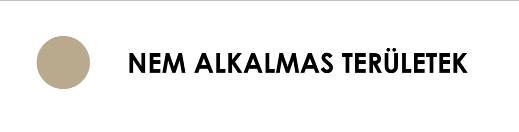 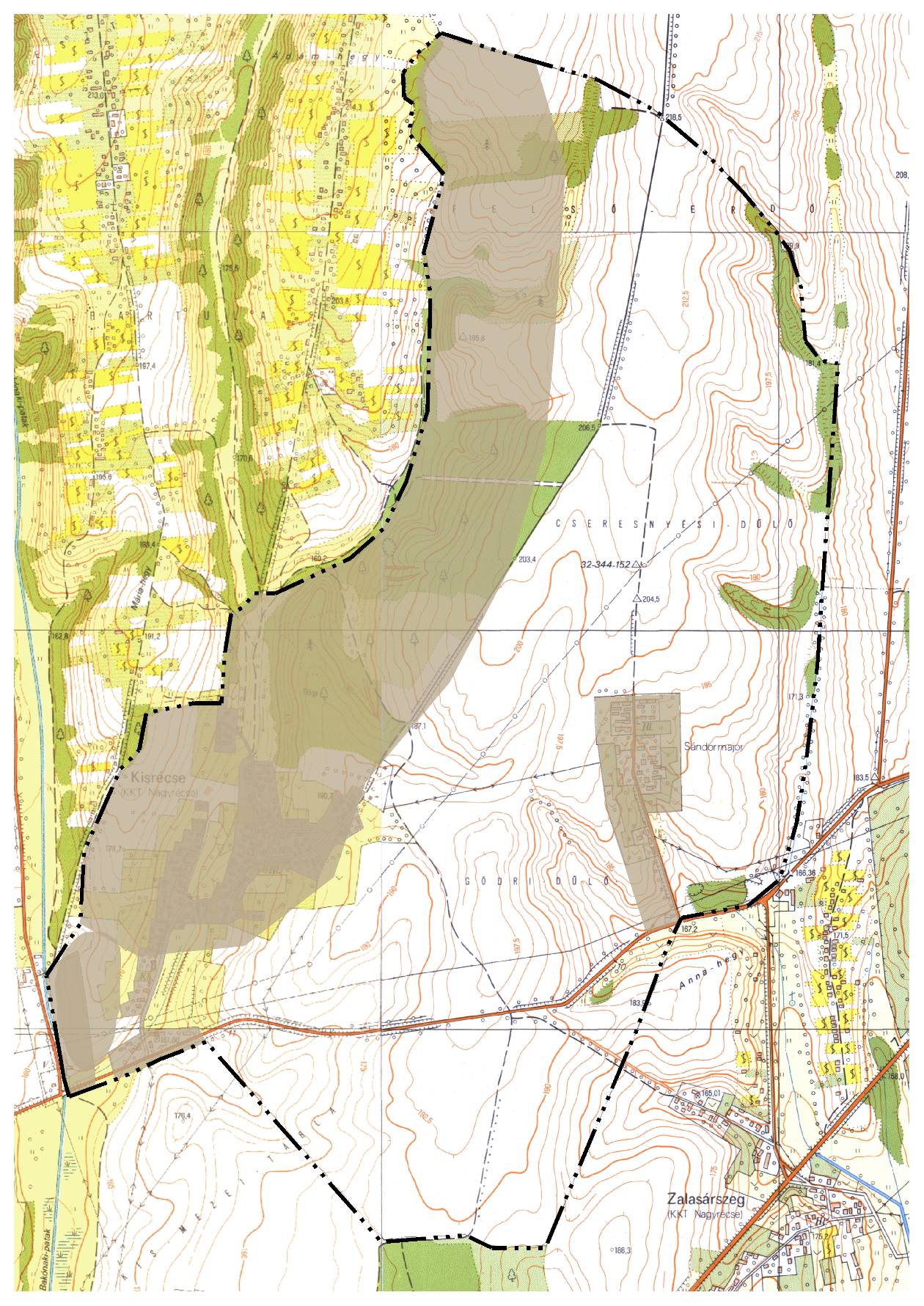 